Core Skills Signposting 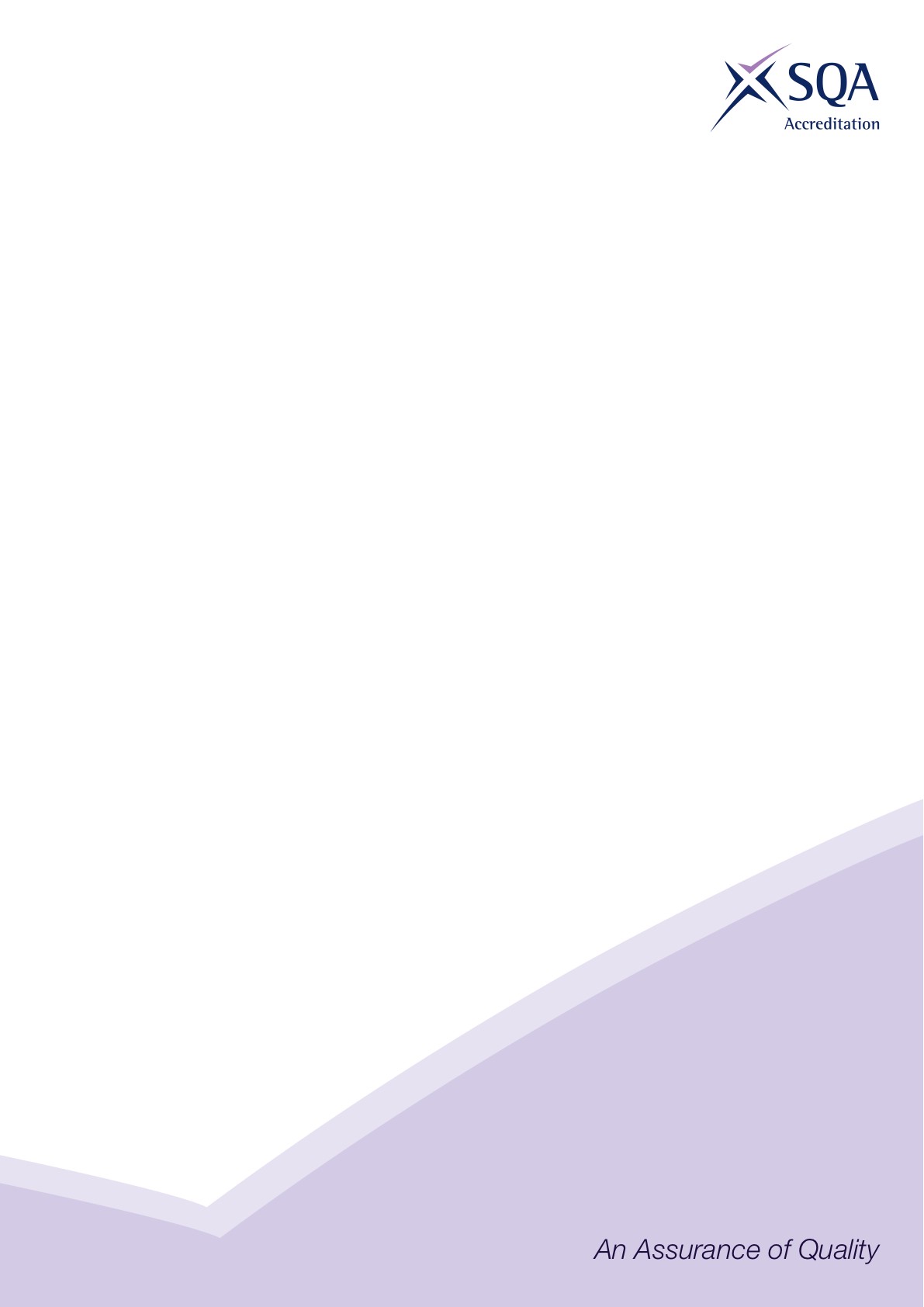 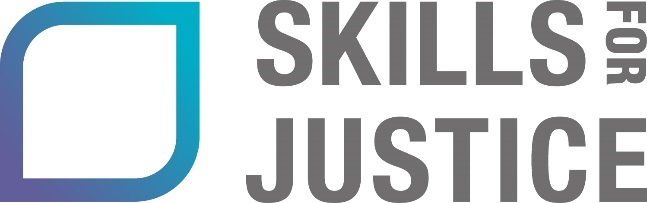 Skills for JusticeCore Skills SignpostingSVQ Emergency Fire Services: Control Operations at SCQF Level 7 June 2022IntroductionCore Skills signposting indicates if there are opportunities within units to develop Core Skills in the workplace to a specified SCQF level. The signposting document should also acknowledge where there are no opportunities to develop Core Skills. This signposting can be used by providers and assessors to plan the development and assessment of Core Skills.The five Core Skills are:  Communication  Information and Communication Technology  Numeracy  Problem Solving  Working with Others Core Skills SignpostingQualification Title(s)SVQ Emergency Fire Services: Control Operations at SCQF Level 7Developed bySkills for JusticeApproved by ACG27 July 2022Version 1SVQ Emergency Fire Services: Control Operations at SCQF Level 7SVQ Emergency Fire Services: Control Operations at SCQF Level 7SVQ Emergency Fire Services: Control Operations at SCQF Level 7SVQ Emergency Fire Services: Control Operations at SCQF Level 7SVQ Emergency Fire Services: Control Operations at SCQF Level 7SVQ Emergency Fire Services: Control Operations at SCQF Level 7SVQ Emergency Fire Services: Control Operations at SCQF Level 7URNUnit titleCommunicationICTNumeracyProblem SolvingWorking with OthersMandatory UnitsMandatory UnitsMandatory UnitsMandatory UnitsMandatory UnitsMandatory UnitsMandatory UnitsSFJFRSCO1 Maintain information on fire and rescue operational resources 6 6 56 6 SFJHA203 Manage personal development and reflect on current practice 6 6 - 6 6 SFJFRSCO3 Gather and manage information to mobilise a fire and rescue response 6 6 - 6 6 SFJFRSCO4 Support fire and rescue responses 6 6 56 6 SFJFRSCO6 Manage fire and rescue information to support the needs of your community 6 6 -6 6 SFJFRSCO5 Monitor and manage the reliability and readiness of fire and rescue control operations and equipment 6 6 56 6 Optional UnitsOptional UnitsOptional UnitsOptional UnitsOptional UnitsOptional UnitsOptional UnitsSFJC07 Specialist or bespoke software 6 654- SFJFRSFF7 Support the development of colleagues in fire and rescue 6 - 56 6 SFJFRSFF9 Drive fire and rescue service vehicles 6 - - 6 6 SFJAB101 Communicate effectively with callers to emergency services 6 6 - 6 6 SFJCD201 Respond to emergency service calls 6 6 - 6 6 SFJCD202 Assess, prioritise and manage emergency service calls 6 6 - 6 6 SFJCD203 Deploy resources to respond to emergency situations and incidents66 - 6 6 SFJZH13 Operate telephony and computerised systems for emergency services 6 6 5 6 6 SFJFRSFF1 Educate your community to improve awareness of fire and rescue safety matters 6 6- 6 6 